Вакцинация как самый надежный способ защиты от гриппа.Сегодня иммунизация населения против гриппа крайне важна.  Особенность и сложность предстоящего эпидсезона – заключается в развитии так называемой микст-инфекции, в связи с одновременной циркуляцией вирусов гриппа и нового коронавируса. Такое наслоение может привести к тяжелейшим последствиям. Одна инфекция усугубит другую, поэтому течение болезни может быть молниеносным и весьма тяжелым, вплоть до летального исхода.Приобретенный в результате вакцинации иммунитет надежно защищает от заболевания. Оптимальный период вакцинации сентябрь-октябрь. Вакцинации против гриппа в предэпидемический период в первую очередь подлежат лица, относящиеся к категории высокого риска заболевания гриппом и неблагоприятных осложнений при заболевании, к которым относятся:- лица старше 60 лет;- лица, страдающие заболеваниями эндокринной системы (диабет), нарушениями обмена веществ (ожирение), болезнями системы кровообращения (гипертоническая болезнь, ишемическая болезнь сердца), хроническими заболеваниями дыхательной системы (хронический бронхит, бронхиальная астма), хроническими заболеваниями печени и почек;- беременные женщины ;- лица, часто болеющие ОРВИ;- дети старше 6 месяцев, дети, посещающие ДОУ и  школьники;- медицинские работники;- работники сферы обслуживания, транспорта, торговли, учебных заведений;- воинские контингенты.Вакцина против гриппа – убитая, это инактивированный иммунобиологический высокоочищенный препарат, хорошо переносится детьми и взрослыми. Иммунизация против гриппа бесплатная, привиться можно по месту работы  или в поликлиниках города.         Сделайте прививку против гриппа, защити себя и своих близких!        Номера телефонов «Горячей линии» 8 958 170 89 01, 8 815 36 7 17 19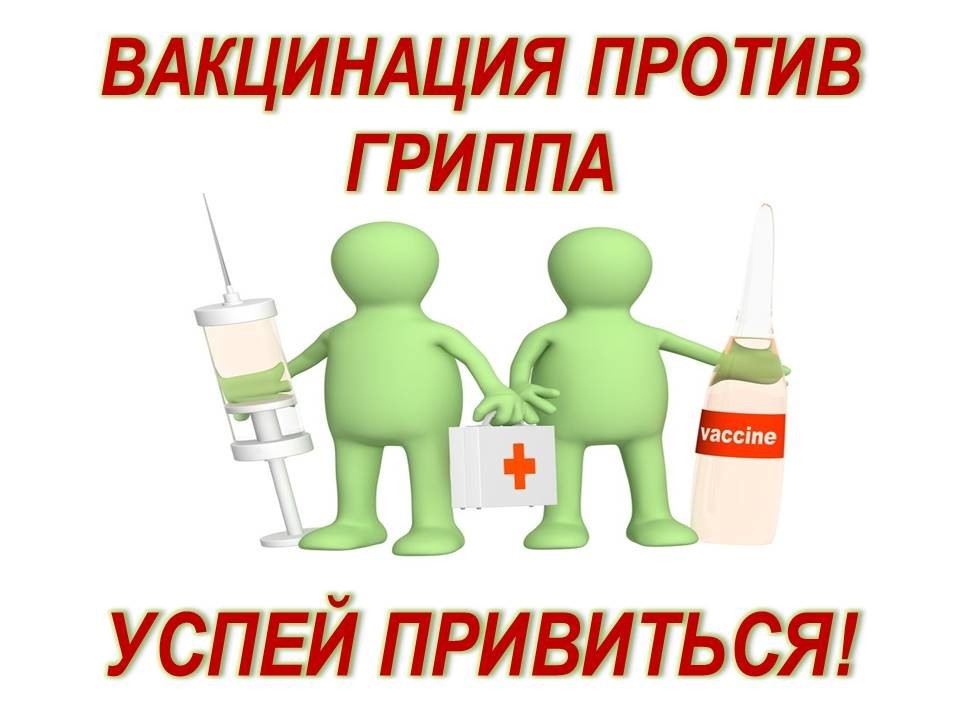 